    桃園市進出口商業同業公會 函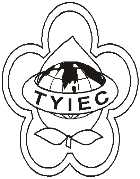          Taoyuan Importers & Exporters Chamber of Commerce桃園市桃園區中正路1249號5樓之4           TEL:886-3-316-4346   886-3-325-3781   FAX:886-3-355-9651ie325@ms19.hinet.net     www.taoyuanproduct.org受 文 者：弘曄有限公司          上品利都企業有限公司發文日期：中華民國110年6月10日發文字號：桃貿豐字第110231號附    件：主   旨：為提升服務效能，自110年6月4日起，財政部核發或換(補)發菸酒製造業及進口業許可執照增置二維條碼(下稱QR Code)，請查照。說   明：     ㄧ、依據財政部110年6月4日台財庫字第11003687750號函辦理。     二、菸酒製造業及進口業許可執照增置二維條碼(下稱QR Code)措施，係為方便業者及民眾可利用手機等行動裝置掃描QR Code後，即可自動連線顯示最新許可內容，包括業者名稱、負責人姓名、總機構所在地、執照號碼、執照核(換)照或註銷日期等資訊，有助確認許可證有效性並強化資訊透明化。理事長  簡 文 豐